K1R12/3N-230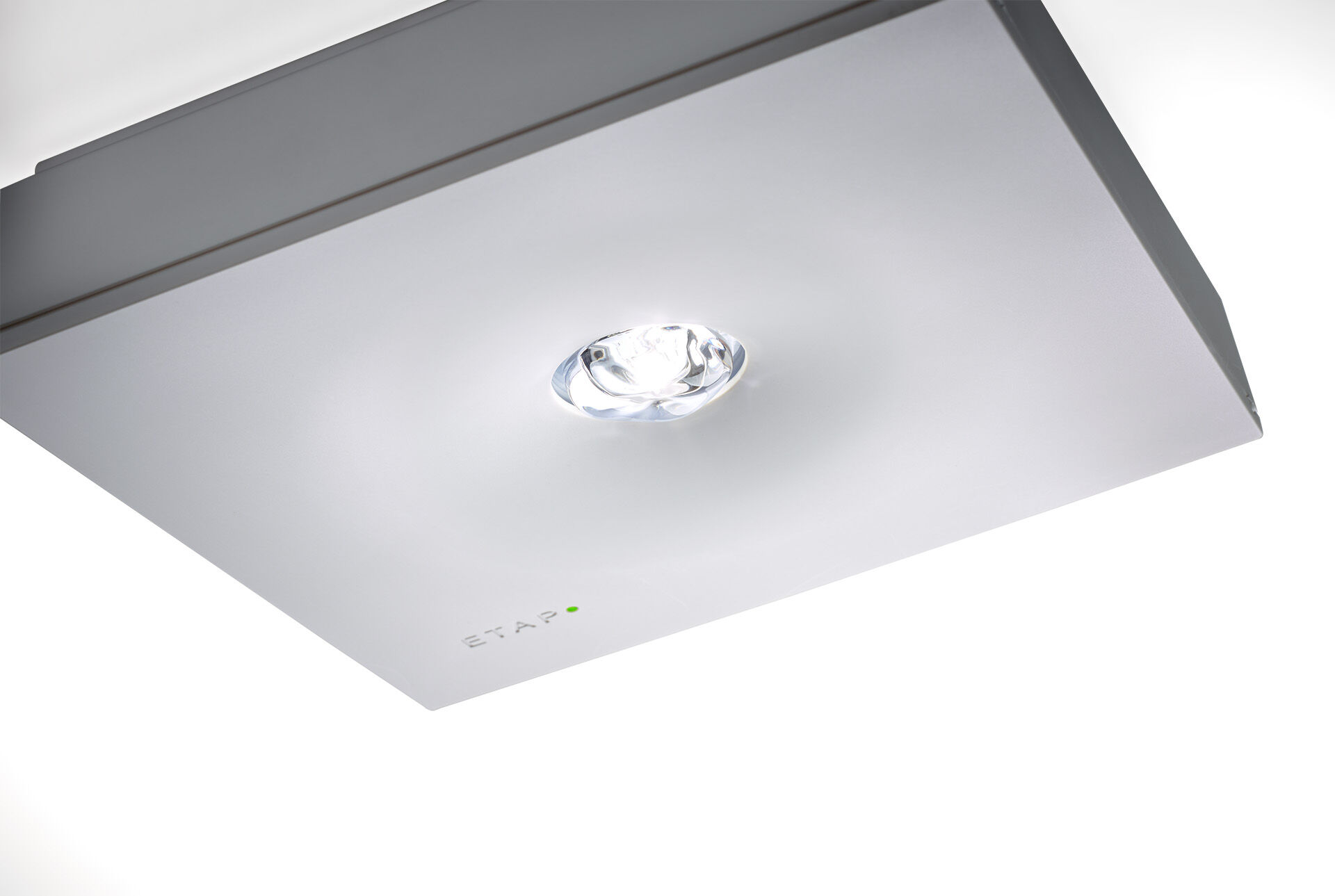 Vierkant veiligheidsverlichtingsarmatuur voor anti-paniekverlichting. Opbouw.Voor centraal noodnet.Afmetingen: 152 mm x 152 mm x 38 mm.Polycarbonaat behuizing met verzonken optiek en flush aspect, schroefloze opening, automatische elektrische aansluiting, schroefloze aansluitklemmen (tot 2.5 mm²), optionele accessoires voor inbouwmontage, vier break-out poorten Ø13mm.Vierkante lichtverdeling, geoptimaliseerd om donkere vlekken te vermijden.Lichtopbrengst in noodwerking: 300 lm.Opgenomen vermogen: 3.9 W.Tussenafstand anti paniek: bij een montagehoogte van 2.8 m bedraagt de verlichtingssterkte op de vloer 0.5 lux bij een tussenafstand ("b") van 12.7 m. Bij een montagehoogte van 2.8 m bedraagt de verlichtingssterkte op de vloer 1 lux bij een tussenafstand ("b") van 12.1 m.Spanning: 220-230V.Voor gebruik met centraal batterijsysteem op 230 V AC/DC.Isolatieklasse: klasse II.Fotobiologische veiligheid EN 62471: RISK GROUP 1 UNLIMITED.Slagvast polycarbonaat behuizing, RAL9003 - signaalwit.IP-graad: IP42.IK-graad: IK04.Ambient temperature: -20°C - 35°C.Gloeidraadtest: 850°C.5 jaar garantie op armatuur, driver, lichtbron en batterij (voor autonome armaturen).Certificeringen: CE, ENEC.De armatuur is ontwikkeld en geproduceerd volgens standaard EN 60598-2.22 in een bedrijf dat ISO 9001 en ISO 14001 gecertificeerd is.